ANALISIS STATISTIK DESKRIPTIF EKSPERIMENFrequenciesFrequency TableHistogram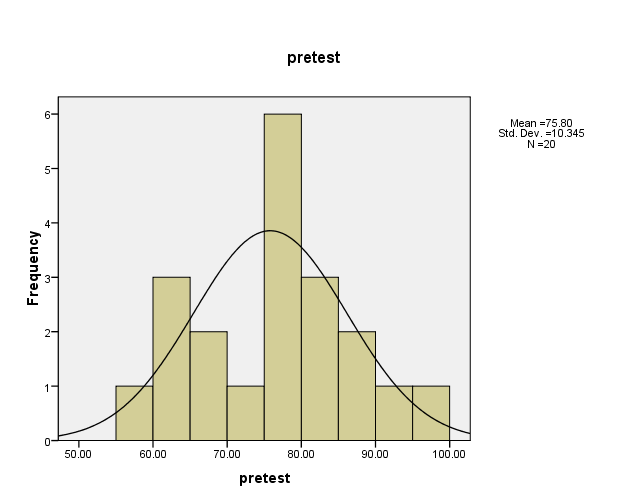 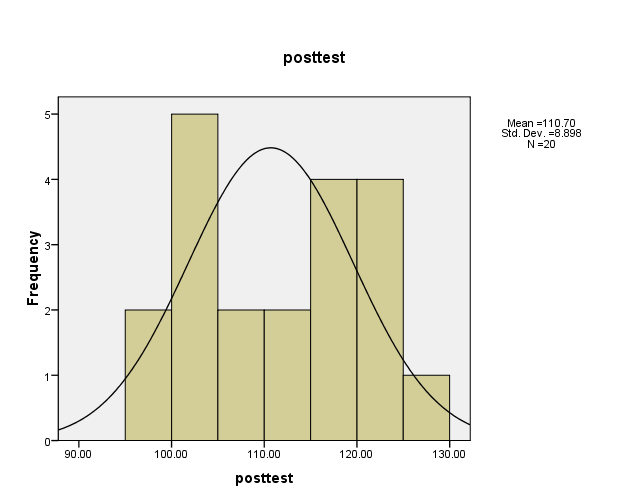 StatisticsStatisticsStatisticsStatisticspretestposttestNValid2020NMissing00MeanMean75.80001.1070E2Std. Error of MeanStd. Error of Mean2.313121.98958MedianMedian76.50001.1150E2ModeMode82.00102.00aStd. DeviationStd. Deviation1.03446E18.89766VarianceVariance107.01179.168RangeRange40.0029.00MinimumMinimum57.0096.00MaximumMaximum97.00125.00SumSum1516.002214.00Percentiles2566.25001.0200E2Percentiles5076.50001.1150E2Percentiles7582.00001.1900E2a. Multiple modes exist. The smallest value is showna. Multiple modes exist. The smallest value is showna. Multiple modes exist. The smallest value is showna. Multiple modes exist. The smallest value is shownpretestpretestpretestpretestpretestpretestFrequencyPercentValid PercentCumulative PercentValid5715.05.05.0Valid6315.05.010.0Valid64210.010.020.0Valid6615.05.025.0Valid6715.05.030.0Valid7015.05.035.0Valid75210.010.045.0Valid7615.05.050.0Valid77210.010.060.0Valid7915.05.065.0Valid82315.015.080.0Valid8515.05.085.0Valid8615.05.090.0Valid9215.05.095.0Valid9715.05.0100.0ValidTotal20100.0100.0posttestposttestposttestposttestposttestposttestFrequencyPercentValid PercentCumulative PercentValid9615.05.05.0Valid9715.05.010.0Valid10115.05.015.0Valid102315.015.030.0Valid10315.05.035.0Valid109210.010.045.0Valid11015.05.050.0Valid11315.05.055.0Valid115210.010.065.0Valid116210.010.075.0Valid120315.015.090.0Valid12315.05.095.0Valid12515.05.0100.0ValidTotal20100.0100.0